Исх. №04/523                                                                                          от «31» марта 2021 г. Директору АОУ РС(Я) ДПО «ИРОиПК им. С.Н.Донского-2»Павлову НЬ. М.Уважаемый Ньургун Михайлович! МКУ «Управление образования» МО «Намский улус» РС(Я) направляет ответное письмо на ваше исх. письмо №01/1-26/116 от 25 февраля 2021 года, список муниципальной управленческой команды (приложение №1), список школьных управленческих команд (приложение  №2).Зам. начальника 		п\п	            			С.С. ПоротоваСофронова Э.С., гл. специалист МО +7(41162) 41-788Приложение №1Форма представления списка муниципальной управленческой командыПриложение №2Форма представления списка школьных управленческих командМУНИЦИПАЛЬНОЕКАЗЕННОЕ УЧРЕЖДЕНИЕ«УПРАВЛЕНИЕ ОБРАЗОВАНИЯМО «НАМСКИЙ УЛУС» РЕСПУБЛИКИ САХА (ЯКУТИЯ)»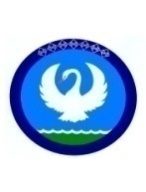 «САХА ӨРӨСПҮҮБҮЛҮКЭТИН«НАМ УЛУУҺА» МУНИЦИПАЛЬНАЙТЭРИЛЛИИ ҮӨРЭҔИН УПРАВЛЕНИЕТА» МУНИЦИПАЛЬНАЙКАЗЕННАЙ ТЭРИЛТЭул. Батыя Файзуллина, 3  с. Намцы, Намский улус  678380телефон: (41162) 41-408, факс: 41-071Эл. почта: uobrnam@yandex.ruул. Батыя Файзуллина, 3  с. Намцы, Намский улус  678380телефон: (41162) 41-408, факс: 41-071Эл. почта: uobrnam@yandex.ruБатый Файзуллин  уул.3,  Нам  с., Нам улууhа 678380телефон: (41162) 41-408, факс: 41-071Эл. почта: uobrnam@yandex.ruБатый Файзуллин  уул.3,  Нам  с., Нам улууhа 678380телефон: (41162) 41-408, факс: 41-071Эл. почта: uobrnam@yandex.ru№УлусОрганизацияФИОДолжностьСтаж занимаемой должности1.Намский улус РС(Я)МКУ «Управление образования»Куличкина Валентина ДмитриевнаЗаведующая ООиМКО16МКУ «Управление образования»Шелковникова Нюргуяна ВалерьевнаЗаведующая МО3 месяцаМКУ «Управление образования»Лукина Сахаяна ЕгоровнаГлавный специалист ОВиДО5№УлусОрганизацияФИОДолжностьСтаж занимаемой должности1.Намский улус РС(Я)МБОУ «Намская СОШ №1 им. И.С. Гаврильева»ПарниковНиколай ГригоьевичДиректор1Стручкова АнисийаИлларионовнаЗам. директора по УР5Соловьева Аита ИвановнаЗам. директора по НИР5 месяцев2. МБОУ «Намская СОШ №2»Никонова Наталья ПетровнаДиректор 16Евсеева Татьяна ПетровнаЗам. директора по УР1Федорова Сардана ДмитриевнаЗам. директора по НИР13.МБОУ «Намская улусная гимназия им. Н.С. Охлопкова»Новгородов Александр Валерьевич Директор 6Алексеева Екатерина Степановна Зам. директора по УР6Уваровская Софья ПетровнаЗам. директора по НИР64.МБОУ «Хамагаттинский – саха французский лицей»Парникова Юрчана ЮрьевнаДиректор 3 месяцаВасильева Саргылана МихайловнаЗам. директора по УР21Ковлекова Мария ИвановнаЗам. директора по НМР75.МБОУ «Хамагаттинская СОШ им. Е.М. Шапошникова»Дьяконов Анатолий МихайловичДиректор 6Березкина Лилия НиколаевнаЗам. директора по УР16Дунаева Елизавета АнемподистовнаЗам. директора по ВР46.МБОУ «Партизанская СОШ»Гуляев Александр ФеофановичДиректор5Новгородова Марианна ЯковлевнаЗам. директора по УР4Колодезников Константин ИвановичЗам. директора по ВР27.МБОУ «1 Хомустахская СОШ им. Д.Ф. Алексеева»Атласова Ульяна ПавловнаДиректор10Стручкова Татьяна ПетровнаЗам. директора по УР10Винокурова Юнна ГеоргиевнаЗам. директора по ВР28.МБОУ «Едейская СОШ им. З.П. Саввина»Барашкова Вероника РанвиловнаДиректор 2Соловьева Оксана АфанасьевнаЗам. директора по УР2Матвеева Валентина АфанасьевнаЗам. директора по ВР49.МБОУ «Хатыц- Арынская СОШ им. И.Е. Винокурова»Павлова Аксинья СеменовнаЗам. директора по УР10Сыроватская Нюргуяна НиколаевнаЗам. лир. Но НИР14Максимова Валентина ИвановнаЗам. директора по ВР1910.МБОУ «Бетюнская СОШ им. Е.С. Сивцева – Таллан Бюрэ»Заровняев Роман АлексеевичДиректор2,6Еремеева Сардана ИнннокентьевнаЗам. директора по УР2,4Иванова Вера СеменовнаЗам. директора по ВР1111.МБОУ «Модутская СОШ»Новиков Михаил ЕгоровичДиректор17Аммосова Виктория НиколаевнаЗам. директора по УР9Осипова Александра НиколаевнаЗам. директора по ВР2312.МБОУ «Хатырыкская СОШ им. М.К. Аммосова»Тимофеев Павел ПетровичДиректор10Корякина Фекла ГаврильевнаЗам. директора по УР4Шадрина Евдокия СеменовнаЗам. директора по ВР313.МКОУ «Тюбинская СОШ им. М.Е. Охлопковой»Шарина Евдокия ИвановнаДиректор3Аммосова Надежда НиколаевнаЗам. директора по УВР16Григорьева Виктория Николаевна, учитель14.МБОУ «2 Хомустахская СОШ им. Е.П. Сивцева»Старков Александр АндреевичДиректор2Охлопков Олег АполлоновичЗам. директора по УР1Копырина Надежда АндреевнаЗам. директора по ВР815.МКОУ «Кобяконская СОШ»Иннокентьев  Сергей ИннокентьевичДиректор8Зырянова Варвара АфанасьевнаЗам. директора по УР9Федорова Ньургуйана АнатольевнаЗам. директора по ВР216.МКОУ «Арбынская СОШ»Догордурова Катерина НиколаевнаДиректор5Исакова Марианна Алексеевна Зам. директора по УР1Бугаева Куннэй ВасильевнаЗам. директора по ВР117.МБОУ «Салбанская СОШ им. Е.М. Ларионова»Пермякова Марфа ГаврильевнаДиректор5Винокурова Надежда ВасильевнаЗам. директора по УВР2Протопопова Анастасия МакаровнпаЗам. по ДО418.МКОУ «Затонская ООШ»Андреев Сергей АнатольевичДиректор1Дьяконова Надежда МихайловнаЗам. директора по УР10Сметанина Саргылана ПетровнаЗам. директора по ВР119.МКОУ «Искровская ООШ им. И. Е. Москвитина» Дмитриев Афанасий КирсановичДиректор2Парникова Варвара ДаниловнаЗам. директора по УР1Протопопова Марианна НикифоровнаЗам. директора по ВР220.МКОУ «Тастахская ООШ им. М.В. Петровой»Петров Владимир ВасильевичДиректор1Аргунова Туйара МарковнаЗам. директора по УВР1.5 г.Баишева Дария Николаевна учитель английского языка.921.МБОУ «Намская НОШ им. И.Д. Винокурова – Чагылган»Слепцова Надежда ГаврильевнаДиректор10Корякина Татьяна ВасильевнаЗам. директора по УР12Ядрихинская Анна ИльиничнаЗам. директора по ВР1122.МКОУ «Никольская НОШ»Шадрина Марфа ИвановнаДиректор35Васильева  Лилия  МихайловнаУчитель начальных классов5Шадрина Анна ИвановнаУчитель начальных классов2423.МБОУ «Намская школа – сад»Иванова Акулина ИосифовнаДиректор16Христофорова Мария ПантелеймоновнаЗам. директора по УВР5Федорова Светлана ЕгоровнаПедагог- психолог424.МКОУ «Маймагинская школа – сад»Дмитриев Александр ГаврильевичДиректор11Попова Анна АдексеевнаСтарший воспитатель40Сидорова Виктория Николаевнаучитель начальных классов3525.МКОУ «Фрунзенская нач. школа – детский сад»Барамыгина Наталья ГаврильевнаДиректор8Шадрина Кюннэй РомановнаУчитель начальных классов1Колесова Валентина Гаврильевнавоспитатель1026.МКОУ «Центр образования»Матвеева Аграфена АфанасьевнаДиректор9Дьячковская Альбина ФилипповнаЗам. директора по УВР1Петрова Евдокия ЕгоровнаУчитель биологии и химии20